с. КлючиВ соответствии с решением Тюменцевского РСД Алтайского края от 24.12.2019г.№167 " О бюджете муниципального образования Тюменцевский район Алтайского края на 2020год"  Собрание депутатов Ключевского сельсовета Тюменцевского района  РЕШИЛО:       1.Утвердить  Соглашение " Осуществление мер по социально - экономическому развитию и оздоровлению муниципальных финансов Администрации Ключевского  сельсовета Тюменцевского района Алтайского края".      2. Настоящее  решение вступает в силу со дня его принятия.  3. Настоящее решение обнародовать  на официальном сайте Ключевского сельсовета  Тюменцевского района Алтайского края   4.Контроль за выполнением настоящего решения возложить на постоянную комиссию ( Сугатова Д.А.)Председатель  Собрания депутатов	                                                     П.И.КулибановКоррупциогенные факторы отсутствуютАнтикоррупционная экспертиза проведена                    Е.М.Дуплищева                                          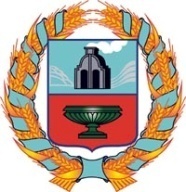  собрание депутатов  КЛЮЧЕВСКОГО СЕЛЬСОВЕТА ТЮМЕНЦЕВСКОГО РАЙОНА   Алтайского края собрание депутатов  КЛЮЧЕВСКОГО СЕЛЬСОВЕТА ТЮМЕНЦЕВСКОГО РАЙОНА   Алтайского края собрание депутатов  КЛЮЧЕВСКОГО СЕЛЬСОВЕТА ТЮМЕНЦЕВСКОГО РАЙОНА   Алтайского края собрание депутатов  КЛЮЧЕВСКОГО СЕЛЬСОВЕТА ТЮМЕНЦЕВСКОГО РАЙОНА   Алтайского краяРешениеРешениеРешениеРешение06 .07.  2020№72Об утверждении Соглашения"Осуществление мер по социально - экономическому развитию и оздоровлению муниципальных финансов Администрации Ключевского сельсовета  Тюменцевского района Алтайского края.